              Załącznik nr 3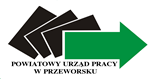 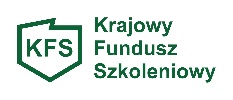 OŚWIADCZENIE WNIOSKODAWCYOświadczam, że w ciągu bieżącego roku oraz 2 poprzedzających go lat
- uwzględniając wszystkie przedsiębiorstwa powiązane w jedno przedsiębiorstwo*Otrzymałem**/ nie otrzymałem/ am** środki stanowiące pomoc de minimis na podstawie rozporządzenia Komisji (UE)  nr 1407/2013 z dnia 18 grudnia 2013r. w sprawie stosowania art. 107 i 108 Traktatu  
o funkcjonowaniu Unii Europejskiej do pomocy de minimis (Dz. Urz. UE L 352 z 24.12.2013r. str. 1) W przypadku otrzymania środków stanowiących pomoc de minimis należy wypełnić poniższą tabelę ……………………………………		                                                       ……………………………….              (miejscowość, data)				                                             ( podpis i pieczęć Pracodawcy lub osoby 
                                                                                                                                      upoważnionej do reprezentowania Pracodawcy)Wypełnia przedsiębiorca ubiegający się o udzielenie pomocy de minimis poza sektorem rolnictwa i rybołówstwa. Łączna wartość pomocy przyznana dla przedsiębiorstwa we wskazanym okresie nie może przekroczyć 200 000 EURO, a w zakresie drogowego transportu towarów 100 000 EURO (z wyłączeniem zakupu pojazdów przeznaczonych do transportu drogowego). W przypadku, gdy jedno przedsiębiorstwo prowadzi, poza działalnością w sektorze transportu drogowego transportu towarów, inna działalność w odniesieniu, do której stosuje się pułap pomocy de minimis w wysokości 200 000 EURO, wówczas pułap pomocy de minimis w wysokości 100 000 EURO, stosuje się wyłącznie w odniesieniu do działalności w sektorze transportu drogowego towarów, o ile zapewniono rozdzielenie organizacyjne obu działalności lub wyodrębniono przychody i koszty w ramach prowadzonej działalności. Uwaga:Pomocą jest każde wsparcie udzielone ze środków publicznych w szczególności: dotacje, pożyczki, kredyty, gwarancje, poręczenia, ulgi i zwolnienia podatkowe, zaniechanie poboru podatku, odroczenie płatności lub rozłożenie na raty płatności podatku, umorzenie zaległości podatkowej oraz innej formy wsparcia, które w jakikolwiek sposób uprzywilejowują ich beneficjenta 
w stosunku do konkurentów Przy ustalaniu wartości pomocy de minimis udzielonej spółce cywilnej, jawnej, partnerskiej, komandytowej albo komandytowo-akcyjnej należy uwzględnić sumę wartości pomocy udzielonej:tej spółce;podmiotom będącym odpowiednio wspólnikiem spółki cywilnej, jawnej, partnerskiej, komplementariuszem spółki komandytowej albo komandytowo-akcyjnej, niebędącym akcjonariuszem, w zakresie w jakim pomoc ta została udzielona w związku 
z prowadzeniem działalności gospodarczej przez tę spółkę. Przy ustalaniu wartości pomocy de minimis udzielonej osobie fizycznej prowadzącej równocześnie działalność gospodarczą inna niż 
w zakresie spółki cywilnej, jawnej, partnerskiej, komandytowej albo komandytowo-akcyjnej nie uwzględnia się wartości pomocy otrzymanej przez tę osobę z tytułu prowadzonej działalności w takiej spółce. *  Uwaga! Jedno przedsiębiorstwo – obejmuje wszystkie jednostki gospodarcze, które są ze sobą powiązane co najmniej jednym z następujących stosunków:jedna jednostka gospodarcza posiada w drugiej jednostce większość praw głosu akcjonariuszy, wspólników lub członków,jedna jednostka gospodarcza ma prawo wyznaczyć lub odwołać większość członków organu administracyjnego, zarządzającego lub nadzorczego innej jednostki gospodarczej,jedna jednostka ma prawo wywierać dominujący wpływ na inna jednostkę gospodarczą zgodnie z umową zawartą a ta jednostką lub postanowieniami w jej akcie założycielskim lub umowie spółki,jedna jednostka gospodarcza, która jest akcjonariuszem lub wspólnikiem w innej jednostce gospodarczej lub jej członkiem, samodzielnie kontroluje, zgodnie z porozumieniem z innymi akcjonariuszami , wspólnikami lub członkami tej jednostki, większość praw głosu akcjonariuszy, wspólników lub członków tej jednostki. Jednostki gospodarcze pozostające w jakimkolwiek ze stosunków, o których mowa powyżej za pośrednictwem jednej innej jednostki gospodarczej lub kilku innych jednostek gospodarczych również są uznawane za jedno przedsiębiorstwo. ** niepotrzebne skreślić L.p.Organ udzielający pomocyPodstawa prawnaDzień udzielenia pomocyForma pomocyWartość pomocy w euro1.2.3.ŁącznieŁącznieŁącznieŁącznieŁącznie